	O. + N. Eigenmann AG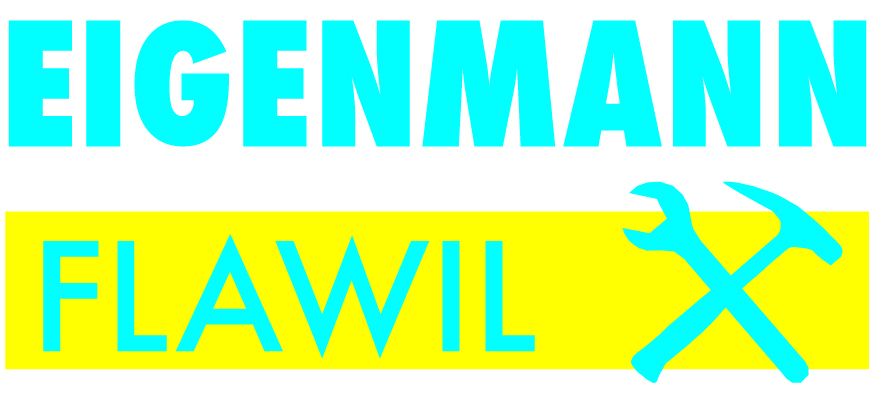 	Wilerstrasse 19	9230 Flawil	Tel: 071 393 55 64	Fax: 071 393 55 03Bestellformular für Namensschilder (Privatpersonen)Name:	Adresse:Ort:	Telefon:Folgende Schilder sind zu gravieren:Briefkasten:Sonnerie unten:	Sonnerie oben:Lieferung:		Preise: (exkl. MwSt.)			Zuschläge für Aluschilder1 teilig	1 Zeile:	15.- CHF		Huber Aluschild:	12.- CHF	1 teilig 	2 Zeilen:	18.- CHF		Swissbox m. Einschub:	18.50 CHF		2 teilig:	1 Zeile:	24.- CHF		Kehrer Aluschild:	5.- CHF2 teilig:	2 Zeilen:	28.- CHF		Alle anderen Aluschilder: 	5.- CHF3 teilig:	1 Zeile:	34.- CHF		3 teilig:	2 Zeilen: 	34.- CHF		Post:		  1.- CHF		Bestelldatum:				Bezahlt: